Mohan Electro Casting Private Limited - With 15 years of Impressive Growth,  is Expanding furtherManagement of MEPL, the 65T single piece heavy engineering multi products company, is open for ventures and looking aggressively for expansion in Markets worldwideContacts for additional information: Arun Murthy Battula, Email: arun@palmyga.com Tel: +91 9182262733Anshul Garg, Managing Director, MEPL, Email: anshul_mepl@mepl-mmw.comWebsite: www.mepl-mmw.comFacebook: https://www.facebook.com/anshulgargmeplTwitter: https://twitter.com/AnshulGargMEPL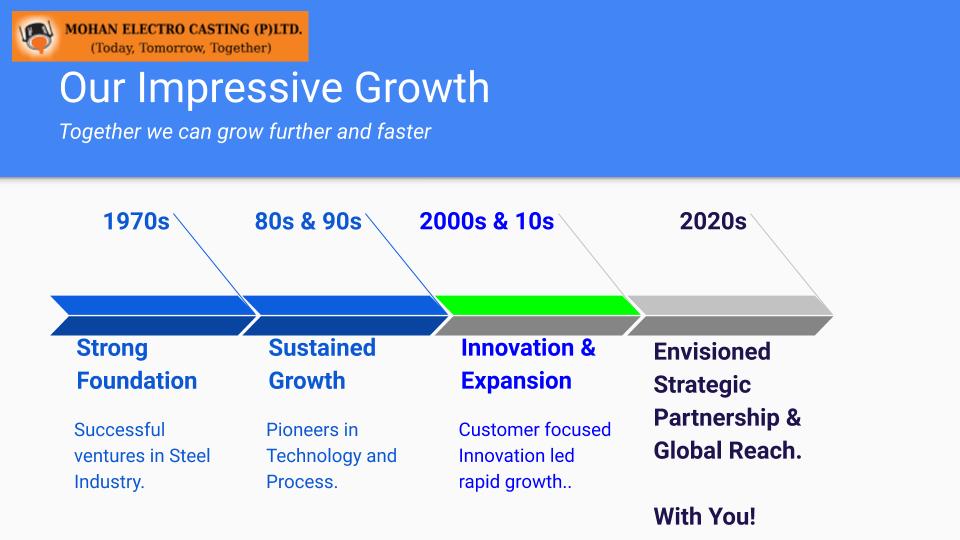 Mohan Electro Casting Private Limited (MEPL) is inviting Leadership Teams of Heavy Machinery and Equipment Manufacturing companies with synergies, for discussions leading to a proposed new Joint Venture.MEPL has been contributing to India’s economic development as pioneers in Technology and Process, by producing castings machinery for customers globally, upto 65 ton single piece, for more than 15 years. With Operations Headquartered in Ghaziabad, near New Delhi, MEPL is lead by Subhash Chandra Garg, Founder & CEO and Anshul Garg, Managing Director. ‘’Our management philosophy considers that customers are our teachers, quality is our pride, innovation is our life and people are the most important asset.’’Anshul Garg, Managing Director, MEPLAnshul Garg, MD, MEPL, has most recently been awarded ‘Top 40 Under 40 EU-India Business Leader’ recognition at EU Parliament in Brussels on 12th of April 2019, by Hon’ble Caroline Nagtegaal, MEP, by a UK based organisation EICBI.This is just one of the most recent of many awards and recognitions that speak volumes about the value MEPL and its team has added to the business economies in India and Europe.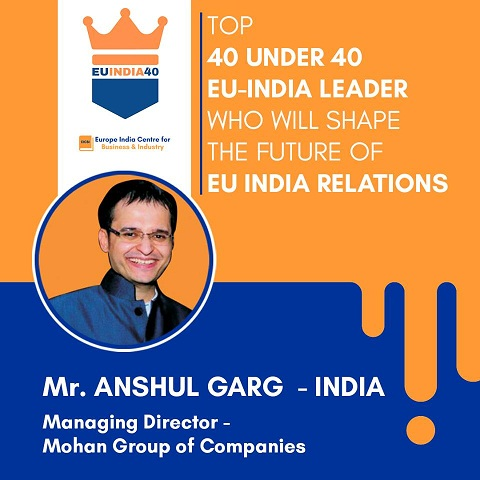 
‘’
When I think of engineering, I think of life; When I think of life, I think of basic necessities;When I think of basic necessities, I think of building the nation together, and for me ‘Engineering is key to Success’ 

‘’ 
 says Anshul Garg, MD, MEPL
In his initial years of career, Anshul succeeded in developing international relations & presence with Germany, Belgium and France based companies like Loesche Gmbh (Germany), Gebr Pfeiffer (Germany), CMI-FPE (Belgium), Siemens-Vai (France), FCB Ciment (France), SMS Siemag (Germany) to supply large & special steel components for Rolling Mills and other.Anshul always believes that empathy is your greatest asset - as a leader and an entrepreneur - advises to take calculated risks, be resourceful and follow up to succeed with best life & corporate governance. Now he is gearing up to prepare himself and his company to handshake with Large Scale Engineering company having presence to set up Steel Mill Plants worldwide.MEPL today has world class 
Machine Shop FacilitiesSteel Manufacturing ProcessMetal Casting ProcessMaking of Steel CastingFoundry FacilitiesA few pointers to MEPL’s delivers includeCement Mill EquipmentsPower Plant - HydroRolling Mill EquipmentsSugar & Steel EquipmentsSponge Iron EquipmentsSubhash Chandra Garg, and Anshul Garg also actively engage in ensuring MEPL’s Corporate Social Responsibilities are met. MEPL’s CSR activities are around:Eradicating extreme poverty and hungerPromotion of educationBuilding employment enhancing vocational skills and social business projectsPromoting gender equality and empowering womenReducing child mortalityCombating AIDS, Malaria and other diseasesEnsuring environmental sustainabilitySupport to Central and State Government funds set up for Socio-economic development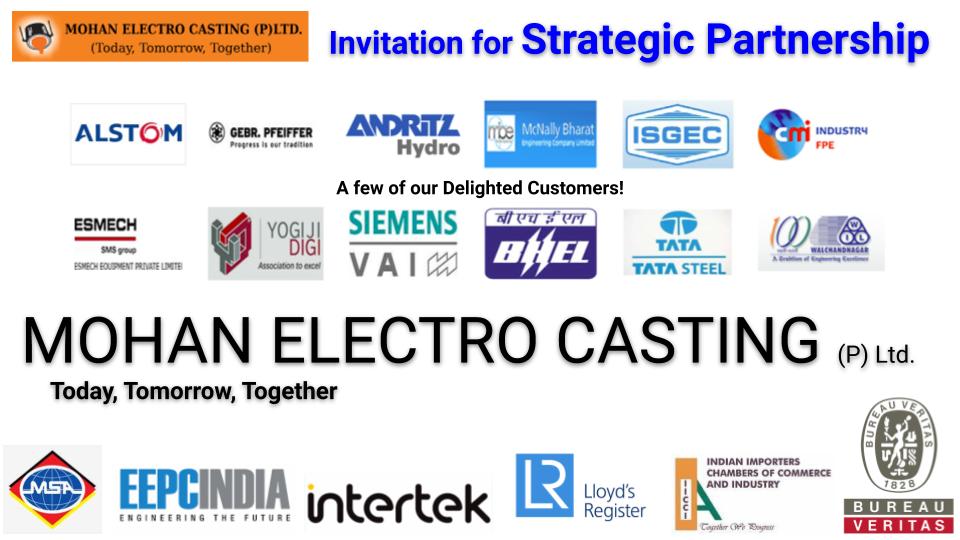 ‘’The Growth factors for Manufacturing sector in India are now very bright for companies across the world to enter into partnerships and joint ventures with companies with strong growth history like MEPL’’ says Anshul Garg, Managing Director of MEPL, who is aggressively working on expansion plans.Contacts for additional information: Arun Murthy Battula, Email: arun@palmyga.com Tel: +91 9182262733Anshul Garg, Managing Director, MEPL, Email: anshul_mepl@mepl-mmw.comWebsite: www.mepl-mmw.comFacebook: https://www.facebook.com/anshulgargmeplTwitter: https://twitter.com/AnshulGargMEPLMEPL Head Office Contact Details: http://mepl-mmw.com/contact.phpThis Press Release is released by Mohan Electro Castings Private Limited,C-225B.S. Road Industrial Area,Site 1, Ghaziabad - 201009(U.P), INDIA.